 Årsmøte 2024 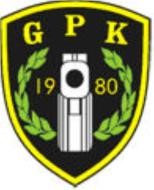 Gjerdrum pistolklubb Styret i Gjerdrum Pistolklubb har besluttet å kalle inn medlemmene til årsmøte Tirsdag 12. Mars kl:18:00 – 20:30 i Gjerdrum kulturhus. Møteplan: 	1. Godkjenning av fremmøtte stemmeberettigede 	 Godkjenning av innkalling og saksliste Valg av ordstyrer, referent og 2 personer til å underskrive protokollen Årsberetning Regnskap, og budsjett Innkomne forslag Medlemskontingent Valg Styret minner om at årsmøtet er klubbens høyeste myndighet, og at det er der klubbens viktige saker avgjøres. Bård Johansen Leder/GPKPostboks 78 							E-post: post@gjerdrumpistolklubb.no 2024 Gjerdrum 							Org.Nr: 893 512 012Gjerdrum Pistolklubb 						Web: www.gjerdrumpistolklubb.no